1. Варианты контрольных заданий по дифференциальному исчислению.Вариант 11. Вычислить пределы с помощью правила Лопиталя:     а); б) 2. Провести исследование и построить график функции: .3. Построить график функции в полярной системе координат   .      4. Найти стороны   и  прямоугольника, вписанного в окружность единичного радиуса и имеющего среди всех таких прямоугольников наибольшую площадь.5. Вычислить  функции  .6. Используя формулу Тейлора  2 - го порядка, вычислить приближенно  и     доказать, что при этом погрешность  допускает нижеследующую оценку:       7. Составить уравнения касательной и нормали к кривой    в  точке      и вычислить .8. Вычислить производную 2-го порядка от неявной функции: .9. Вычислить предел с помощью формулы Тейлора: .  10. Известно, что  для всех . Существуют ли еще какие-нибудь       функции, совпадающие со своими производными всюду?       11. По графику функции построить график ее первой производной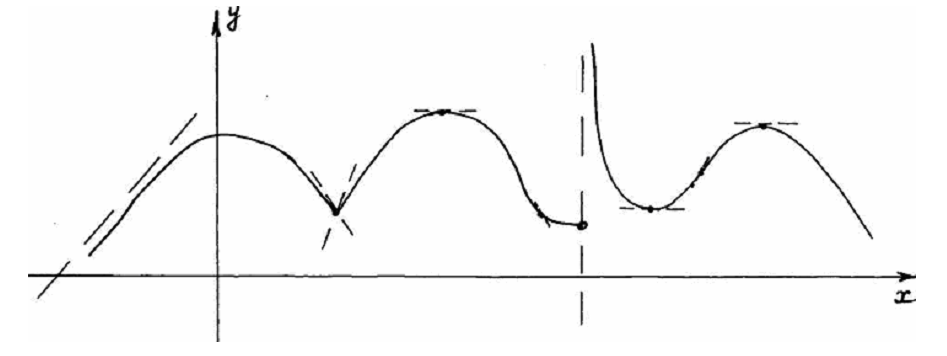 